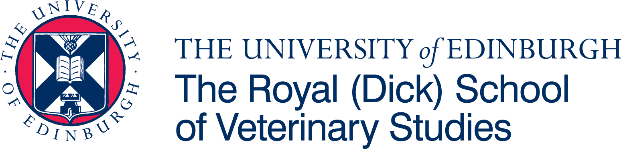 EXTERNAL NECROPSY Request FormVeterinary Practice (address and phone n.)Veterinary Practice (address and phone n.)DateDateClinician Clinician E-mail (for sending report)E-mail (for sending report)E-mail (for sending report)E-mail (for sending report)Animal’s name + I.D. number, if availableAnimal’s name + I.D. number, if availableOwner’s nameOwner’s nameOwner’s nameMicrochip numberMicrochip numberSpeciesBreedSexD.O.B.D.O.B.CADAVER        ☐OTHER             ☐CADAVER        ☐OTHER             ☐CADAVER WEIGHTDIED ☐        EUTHANASED        ☐DIED ☐        EUTHANASED        ☐DATE AND TIME OF DEATH/EUTHANASIA:DATE AND TIME OF DEATH/EUTHANASIA:METHOD/ROUTE OF EUTHANASIA:METHOD/ROUTE OF EUTHANASIA:GROSS NECROPSY ONLY   ☐GROSS NECROPSY ONLY   ☐GROSS NECROPSY ONLY   ☐GROSS NECROPSY ONLY   ☐GROSS + HISTOPATHOLOGY (UP TO 8 SLIDES)  ☐GROSS + HISTOPATHOLOGY (UP TO 8 SLIDES)  ☐GROSS + HISTOPATHOLOGY (UP TO 8 SLIDES)  ☐GROSS + HISTOPATHOLOGY (UP TO 8 SLIDES)  ☐GROSS + HISTOPATHOLOGY (UP TO 8 SLIDES)  ☐NOTE: Further tests will incur additional charges (e.g. microbiology, PCR, toxicology, additional slides, special stains etc.) 
State below any tests known in advance to be requiredNOTE: Further tests will incur additional charges (e.g. microbiology, PCR, toxicology, additional slides, special stains etc.) 
State below any tests known in advance to be requiredNOTE: Further tests will incur additional charges (e.g. microbiology, PCR, toxicology, additional slides, special stains etc.) 
State below any tests known in advance to be requiredNOTE: Further tests will incur additional charges (e.g. microbiology, PCR, toxicology, additional slides, special stains etc.) 
State below any tests known in advance to be requiredNOTE: Further tests will incur additional charges (e.g. microbiology, PCR, toxicology, additional slides, special stains etc.) 
State below any tests known in advance to be requiredNOTE: Further tests will incur additional charges (e.g. microbiology, PCR, toxicology, additional slides, special stains etc.) 
State below any tests known in advance to be requiredNOTE: Further tests will incur additional charges (e.g. microbiology, PCR, toxicology, additional slides, special stains etc.) 
State below any tests known in advance to be requiredNOTE: Further tests will incur additional charges (e.g. microbiology, PCR, toxicology, additional slides, special stains etc.) 
State below any tests known in advance to be requiredNOTE: Further tests will incur additional charges (e.g. microbiology, PCR, toxicology, additional slides, special stains etc.) 
State below any tests known in advance to be requiredCLINICAL HISTORY AND ADDITIONAL TESTS REQUIRED: (please complete on an additional sheet if necessary and attach)CLINICAL HISTORY AND ADDITIONAL TESTS REQUIRED: (please complete on an additional sheet if necessary and attach)CLINICAL HISTORY AND ADDITIONAL TESTS REQUIRED: (please complete on an additional sheet if necessary and attach)CLINICAL HISTORY AND ADDITIONAL TESTS REQUIRED: (please complete on an additional sheet if necessary and attach)CLINICAL HISTORY AND ADDITIONAL TESTS REQUIRED: (please complete on an additional sheet if necessary and attach)CLINICAL HISTORY AND ADDITIONAL TESTS REQUIRED: (please complete on an additional sheet if necessary and attach)CLINICAL HISTORY AND ADDITIONAL TESTS REQUIRED: (please complete on an additional sheet if necessary and attach)CLINICAL HISTORY AND ADDITIONAL TESTS REQUIRED: (please complete on an additional sheet if necessary and attach)CLINICAL HISTORY AND ADDITIONAL TESTS REQUIRED: (please complete on an additional sheet if necessary and attach)RECENT TREATMENTS AND DRUGS GIVEN: (Please include any recent cytotoxic drugs administered, chemotherapeutic and non-chemotherapeutic, including the date and dose of the last treatment as recent treatment may preclude a post-mortem examination) RECENT TREATMENTS AND DRUGS GIVEN: (Please include any recent cytotoxic drugs administered, chemotherapeutic and non-chemotherapeutic, including the date and dose of the last treatment as recent treatment may preclude a post-mortem examination) RECENT TREATMENTS AND DRUGS GIVEN: (Please include any recent cytotoxic drugs administered, chemotherapeutic and non-chemotherapeutic, including the date and dose of the last treatment as recent treatment may preclude a post-mortem examination) RECENT TREATMENTS AND DRUGS GIVEN: (Please include any recent cytotoxic drugs administered, chemotherapeutic and non-chemotherapeutic, including the date and dose of the last treatment as recent treatment may preclude a post-mortem examination) RECENT TREATMENTS AND DRUGS GIVEN: (Please include any recent cytotoxic drugs administered, chemotherapeutic and non-chemotherapeutic, including the date and dose of the last treatment as recent treatment may preclude a post-mortem examination) RECENT TREATMENTS AND DRUGS GIVEN: (Please include any recent cytotoxic drugs administered, chemotherapeutic and non-chemotherapeutic, including the date and dose of the last treatment as recent treatment may preclude a post-mortem examination) RECENT TREATMENTS AND DRUGS GIVEN: (Please include any recent cytotoxic drugs administered, chemotherapeutic and non-chemotherapeutic, including the date and dose of the last treatment as recent treatment may preclude a post-mortem examination) RECENT TREATMENTS AND DRUGS GIVEN: (Please include any recent cytotoxic drugs administered, chemotherapeutic and non-chemotherapeutic, including the date and dose of the last treatment as recent treatment may preclude a post-mortem examination) RECENT TREATMENTS AND DRUGS GIVEN: (Please include any recent cytotoxic drugs administered, chemotherapeutic and non-chemotherapeutic, including the date and dose of the last treatment as recent treatment may preclude a post-mortem examination) OTHER AVAILABLE INFORMATIONOTHER AVAILABLE INFORMATIONOTHER AVAILABLE INFORMATIONOTHER AVAILABLE INFORMATIONOTHER AVAILABLE INFORMATIONOTHER AVAILABLE INFORMATIONOTHER AVAILABLE INFORMATIONOTHER AVAILABLE INFORMATIONOTHER AVAILABLE INFORMATIONMICROBIOLOGYPREVIOUS BIOPSYPREVIOUS BIOPSYPREVIOUS BIOPSYBIOCHEMISTRYBIOCHEMISTRYHAEMATOLOGY.HAEMATOLOGY.RADIOGRAPHSCONSENT FOR POST-MORTEM EXAMINATION AND RETENTION OF TISSUES:                                                                    YES    NOThe Owner consents to a full Post-Mortem Examination of the named animal described above If histopathology/further testing is required, the Owner is aware tissues will be retained for diagnostic purposesThe Owner gives consent for retention of tissues for teaching/research purposes                                                                  NAME AND SIGNATURE OF SUBMITTING VETERINARY CLINICIAN:CONSENT FOR POST-MORTEM EXAMINATION AND RETENTION OF TISSUES:                                                                    YES    NOThe Owner consents to a full Post-Mortem Examination of the named animal described above If histopathology/further testing is required, the Owner is aware tissues will be retained for diagnostic purposesThe Owner gives consent for retention of tissues for teaching/research purposes                                                                  NAME AND SIGNATURE OF SUBMITTING VETERINARY CLINICIAN:CONSENT FOR POST-MORTEM EXAMINATION AND RETENTION OF TISSUES:                                                                    YES    NOThe Owner consents to a full Post-Mortem Examination of the named animal described above If histopathology/further testing is required, the Owner is aware tissues will be retained for diagnostic purposesThe Owner gives consent for retention of tissues for teaching/research purposes                                                                  NAME AND SIGNATURE OF SUBMITTING VETERINARY CLINICIAN:CONSENT FOR POST-MORTEM EXAMINATION AND RETENTION OF TISSUES:                                                                    YES    NOThe Owner consents to a full Post-Mortem Examination of the named animal described above If histopathology/further testing is required, the Owner is aware tissues will be retained for diagnostic purposesThe Owner gives consent for retention of tissues for teaching/research purposes                                                                  NAME AND SIGNATURE OF SUBMITTING VETERINARY CLINICIAN:CONSENT FOR POST-MORTEM EXAMINATION AND RETENTION OF TISSUES:                                                                    YES    NOThe Owner consents to a full Post-Mortem Examination of the named animal described above If histopathology/further testing is required, the Owner is aware tissues will be retained for diagnostic purposesThe Owner gives consent for retention of tissues for teaching/research purposes                                                                  NAME AND SIGNATURE OF SUBMITTING VETERINARY CLINICIAN:CONSENT FOR POST-MORTEM EXAMINATION AND RETENTION OF TISSUES:                                                                    YES    NOThe Owner consents to a full Post-Mortem Examination of the named animal described above If histopathology/further testing is required, the Owner is aware tissues will be retained for diagnostic purposesThe Owner gives consent for retention of tissues for teaching/research purposes                                                                  NAME AND SIGNATURE OF SUBMITTING VETERINARY CLINICIAN:CONSENT FOR POST-MORTEM EXAMINATION AND RETENTION OF TISSUES:                                                                    YES    NOThe Owner consents to a full Post-Mortem Examination of the named animal described above If histopathology/further testing is required, the Owner is aware tissues will be retained for diagnostic purposesThe Owner gives consent for retention of tissues for teaching/research purposes                                                                  NAME AND SIGNATURE OF SUBMITTING VETERINARY CLINICIAN:CONSENT FOR POST-MORTEM EXAMINATION AND RETENTION OF TISSUES:                                                                    YES    NOThe Owner consents to a full Post-Mortem Examination of the named animal described above If histopathology/further testing is required, the Owner is aware tissues will be retained for diagnostic purposesThe Owner gives consent for retention of tissues for teaching/research purposes                                                                  NAME AND SIGNATURE OF SUBMITTING VETERINARY CLINICIAN:CONSENT FOR POST-MORTEM EXAMINATION AND RETENTION OF TISSUES:                                                                    YES    NOThe Owner consents to a full Post-Mortem Examination of the named animal described above If histopathology/further testing is required, the Owner is aware tissues will be retained for diagnostic purposesThe Owner gives consent for retention of tissues for teaching/research purposes                                                                  NAME AND SIGNATURE OF SUBMITTING VETERINARY CLINICIAN:ALL BODIES MUST GO FOR CREMATION AND CANNOT BE RETURNED TO OWNERSTYPE OF CREMATION:                                     INDIVIDUAL CREMATION*                      ROUTINE CREMATION* Please note-submitting clinician is responsible for organising individual cremation once Easter Bush Pathology has reported PM results.ALL BODIES MUST GO FOR CREMATION AND CANNOT BE RETURNED TO OWNERSTYPE OF CREMATION:                                     INDIVIDUAL CREMATION*                      ROUTINE CREMATION* Please note-submitting clinician is responsible for organising individual cremation once Easter Bush Pathology has reported PM results.ALL BODIES MUST GO FOR CREMATION AND CANNOT BE RETURNED TO OWNERSTYPE OF CREMATION:                                     INDIVIDUAL CREMATION*                      ROUTINE CREMATION* Please note-submitting clinician is responsible for organising individual cremation once Easter Bush Pathology has reported PM results.ALL BODIES MUST GO FOR CREMATION AND CANNOT BE RETURNED TO OWNERSTYPE OF CREMATION:                                     INDIVIDUAL CREMATION*                      ROUTINE CREMATION* Please note-submitting clinician is responsible for organising individual cremation once Easter Bush Pathology has reported PM results.ALL BODIES MUST GO FOR CREMATION AND CANNOT BE RETURNED TO OWNERSTYPE OF CREMATION:                                     INDIVIDUAL CREMATION*                      ROUTINE CREMATION* Please note-submitting clinician is responsible for organising individual cremation once Easter Bush Pathology has reported PM results.ALL BODIES MUST GO FOR CREMATION AND CANNOT BE RETURNED TO OWNERSTYPE OF CREMATION:                                     INDIVIDUAL CREMATION*                      ROUTINE CREMATION* Please note-submitting clinician is responsible for organising individual cremation once Easter Bush Pathology has reported PM results.ALL BODIES MUST GO FOR CREMATION AND CANNOT BE RETURNED TO OWNERSTYPE OF CREMATION:                                     INDIVIDUAL CREMATION*                      ROUTINE CREMATION* Please note-submitting clinician is responsible for organising individual cremation once Easter Bush Pathology has reported PM results.ALL BODIES MUST GO FOR CREMATION AND CANNOT BE RETURNED TO OWNERSTYPE OF CREMATION:                                     INDIVIDUAL CREMATION*                      ROUTINE CREMATION* Please note-submitting clinician is responsible for organising individual cremation once Easter Bush Pathology has reported PM results.ALL BODIES MUST GO FOR CREMATION AND CANNOT BE RETURNED TO OWNERSTYPE OF CREMATION:                                     INDIVIDUAL CREMATION*                      ROUTINE CREMATION* Please note-submitting clinician is responsible for organising individual cremation once Easter Bush Pathology has reported PM results.